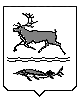 МУНИЦИПАЛЬНОЕ ОБРАЗОВАНИЕ СЕЛЬСКОЕ ПОСЕЛЕНИЕ КАРАУЛТАЙМЫРСКОГО ДОЛГАНО-НЕНЕЦКОГО МУНИЦИПАЛЬНОГО РАЙОНАкрасноярского краяКАРАУЛЬСКИЙ СЕЛЬСКИЙ СОВЕТ ДЕПУТАТОВРЕШЕНИЕот «26» апреля 2022г.		                              №1164О проведении публичных слушаний по проекту решения «Об утверждении отчета Администрации сельского поселения Караул об исполнении бюджета поселения за 2021 г.»Рассмотрев материалы, предоставленные Администрацией поселения, руководствуясь Решением Караульского сельского Совета депутатов «Об утверждении Положения «О бюджетном процессе в муниципальном образовании «Сельское поселение Караул», Караульский сельский Совет депутатовРЕШИЛ:1. Принять проект Решения «Об утверждении отчета Администрации сельского поселения Караул об исполнении бюджета поселения за 2021 г.» в целом за основу в первом чтении.2. Назначить публичные слушания проекта решения «Об утверждении отчета Администрации сельского поселения Караул об исполнении бюджета поселения за 2021 г.» в помещении районного дома Культуры по ул. Аэропортовская, д.14 «17» мая 2022 года в 15 часов минут местного времени.3. Поручить подготовку и организацию проведения публичных слушаний Аппарату Караульского сельского Совета депутатов муниципального образования «Сельское поселение Караул».4. Назначить на публичные слушания:- председательствующим   -  Председателя Караульского сельского Совета депутатов Рудника Д.В.- секретарем   -  специалиста I категории Караульского сельского Совета депутатов Мламбо В.С.5. Порядок проведения публичных слушаний регламентируется в соответствии с Решением Караульского сельского Совета депутатов от «07» октября 2010г. №339 «Об утверждении Положения «О порядке организации и проведения публичных слушаний в муниципальном образовании «Сельское поселение Караул».Письменные предложения и замечания к проекту решения «Об утверждении бюджета поселения на 2021 год и плановый период 2022 - 2023 годов» принимаются в приемной Караульского сельского Совета депутатов по адресу: 647220, Красноярский край, Таймырский Долгано-Ненецкий муниципальный район, с.Караул, ул. Советская 12, телефон 8 (39179) 41-118.6. Опубликовать настоящее Решение в информационном вестнике «Усть-Енисеец» и на официальном сайте муниципального образования сельское поселение Караул.7. Настоящее Решение вступает в силу со дня его официального опубликования.Председатель Караульскогосельского Совета депутатов					 Д.В. РудникМУНИЦИПАЛЬНОЕ ОБРАЗОВАНИЕ СЕЛЬСКОЕ ПОСЕЛЕНИЕ КАРАУЛТАЙМЫРСКОГО ДОЛГАНО-НЕНЕЦКОГО МУНИЦИПАЛЬНОГО РАЙОНАКРАСНОЯРСКОГО КРАЯКАРАУЛЬСКИЙ СЕЛЬСКИЙ СОВЕТ ДЕПУТАТОВРЕШЕНИЕот « »   2022 г.                       					 № Об утверждении отчета Администрации сельского поселения Караул об исполнении бюджета поселения за 2021 г.В соответствии с частью 6 статьи 21 Устава муниципального образования сельское поселение Караул Таймырского Долгано-Ненецкого муниципального района Красноярского края, статьи 21 Решения Караульского сельского Совета депутатов от 29.11.2019г. № 1037 «Об утверждении Положения «О бюджетном процессе в муниципальном образовании «Сельское поселение Караул Таймырского Долгано-Ненецкого муниципального района Красноярского края», Караульский сельский Совет депутатов РЕШИЛ:        Статья 1.  Утвердить отчет об исполнении бюджета поселения за 2021 год со следующими показателями (приложения №№1-7):          1.1.   по доходам в сумме   305 619 352,61 рублей и расходам в сумме 292 327 827,41 рублей;          1.2.    профицит бюджета в сумме 13 291 525,20 рублей;1.3. источники внутреннего финансирования дефицита бюджета поселения в сумме - 13 291 525,20 рублей.        Статья 2. Опубликовать данное Решение в информационном вестнике «Усть-Енисеец»и разместить на официальном сайте муниципального образования сельское поселение Караул Таймырского Долгано-Ненецкого района Красноярского края.       Статья 3. Настоящее Решение вступает в силу со дня его официального опубликования.Председатель Караульскогосельского Совета депутатов__________________Д.В. РудникВременно исполняющая полномочия Главы сельского поселения Караул _______________  Н.Б. Гурина